ПРЕДШКОЛСКА УСТАНОВА „ЧУКАРИЦА“Ул. Пожешка бр. 28Б Е О Г Р А ДДел. број: сл.86724.3.2020.год.  О Б А В Е Ш Т Е Њ ЕПоштовани родитељи,		КОНКУРС ЗА УПИС ДЕЦЕ У ПРЕДШКОЛСКЕ УСТАНОВЕ 2020/2021. ГОДИНЕ СЕ СПРОВОДИ ОД 30. МАРТА ДО 15. МАЈА 2020. ГОДИНЕ. 		ЗАХТЕВИ ЗА УПИС ПОДНОСИЋЕ СЕ ИСКЉУЧИВО ЕЛЕКТРОНСКИМ ПУТЕМ.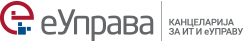 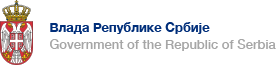 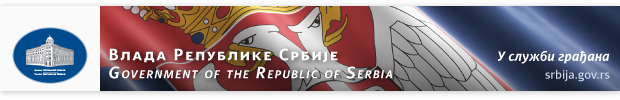 С поштовањем,Централна уписна комисија ПУ “Чукарица”